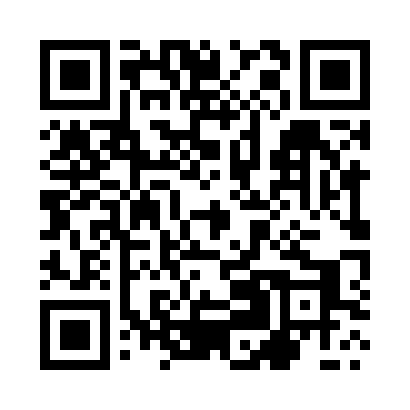 Prayer times for Pierzchnica, PolandWed 1 May 2024 - Fri 31 May 2024High Latitude Method: Angle Based RulePrayer Calculation Method: Muslim World LeagueAsar Calculation Method: HanafiPrayer times provided by https://www.salahtimes.comDateDayFajrSunriseDhuhrAsrMaghribIsha1Wed2:475:1112:345:407:5810:122Thu2:435:0912:345:418:0010:153Fri2:405:0712:345:428:0110:184Sat2:365:0512:345:438:0310:215Sun2:335:0412:345:448:0510:246Mon2:305:0212:345:458:0610:277Tue2:265:0012:345:468:0810:308Wed2:224:5912:335:478:0910:339Thu2:194:5712:335:488:1110:3610Fri2:184:5512:335:498:1210:3911Sat2:184:5412:335:508:1410:4112Sun2:174:5212:335:518:1510:4213Mon2:174:5112:335:518:1710:4214Tue2:164:4912:335:528:1810:4315Wed2:154:4812:335:538:2010:4416Thu2:154:4612:335:548:2110:4417Fri2:144:4512:335:558:2210:4518Sat2:144:4412:335:568:2410:4519Sun2:134:4212:335:568:2510:4620Mon2:134:4112:345:578:2710:4721Tue2:124:4012:345:588:2810:4722Wed2:124:3912:345:598:2910:4823Thu2:124:3812:346:008:3110:4924Fri2:114:3712:346:008:3210:4925Sat2:114:3512:346:018:3310:5026Sun2:104:3412:346:028:3410:5027Mon2:104:3312:346:038:3610:5128Tue2:104:3312:346:038:3710:5129Wed2:094:3212:346:048:3810:5230Thu2:094:3112:356:058:3910:5331Fri2:094:3012:356:058:4010:53